Решетнева Татьяна ИвановнаМАДОУ «Детский сад комбинированноговида №12 «Журавушка» г.БалаковоСаратовской областиВоспитательНепосредственно образовательная деятельностьТема: «Забавы Снеговичка»Цель.Уточнять и расширять представления детей о смене сезонов, об основных признаках зимы, природных явлениях, характерных для нее.Задачи.В игровой форме выявить знания детей о жителях леса, их образе жизни. Формировать умение соотносить внешний вид животного со средой обитания.Формировать умение детей составлять и решать задачи на наглядном материале.В игре закреплять состав числа из двух меньших.Развивать творческое воображение, зрительное внимание, мышление, активизировать словарь по темам «Дикие животные» и «Зима», развивать общую и мелкую моторику.Воспитывать чуткое отношение к живой природе.Закрепить умение рисовать по схеме.Коррекционно-развивающие задачи.Упражнять детей в составлении грамматически связных предложения различной конструкции.Обогащать словарь детей существительными по теме «Зима».Словарная работа.Старинные названия месяцев: бокогрей, лютовей, снеговей, хмурень.Материал: снеговик, деревья, дикие животные, музыка, слайды, цифры, сюжетная картина, ноутбук, проектор, аудиозапись звуков вьюги и физминутки, дорожка из целлофана, свеча.Смена поз: сидя, стоя.Предшествующая работа: беседы, рассматривание картинок, наблюдение, прослушивание музыки.Приоритетная область – «Социализация».Интеграция.«Познание», «Коммуникация», «Музыка», «Художественное творчество», «Физическая культура», «Здоровье».ОБРАЗОВАТЕЛЬНАЯ ДЕЯТЕЛЬНОСТЬОрганизационный моментРаздается стук в дверьВоспитатель: Ой, ребята, нам телеграмма! Давайте ее прочитаем.«Дорогие ребята! Приглашаю вас в гости в мой сказочный зимний лес. Обещаю, что вы узнаете много интересных игр, если выполните мои задания.Снеговичок-лесовичок».Воспитатель: Дети, какое сейчас время года? У каждого времени года есть свои 3 месяца. Назовите все зимние месяцы.Ответы детей: декабрь, январь, февраль.Воспитатель: Ребята, а как в старину называли декабрь? (хмурень). Как вы думаете, почему? (Ответы детей) Правильно, потому что в декабре сквозь низкие серые облака редко проглядывает солнышко, хмурый, бессолнечный месяц, дни короткие, ночи длинные, смеркается рано. А как в старину называли январь? (лютовей) Как вы думаете, почему? (ответы детей) Я с вами согласна, потому что лютует стужа, трещат морозы, а под ногами скрипит снег. А как называли февраль? (снеговей) Почему? (ответы детей) Да, в этом месяце метели и вьюги наметают высокие сугробы, а порывистые ветры гонят по земле снежную поземку.А еще я знаю, что февраль называют «бокогрей». Потому что день ото дня становится светлее, солнышко светит теплее.Принимаем приглашение снеговичка-лесовичка? (ответы детей)Воспитатель:В лес на зимнюю прогулкуПриглашаю вас пойтиИнтересней приключеньяНам, ребята, не найти.Друг за другом становитесь,Крепко за руки беритесь.По сугробам, по тропинкам,По лесу гулять пойдем.И зимующих зверюшекМожет мы в лесу найдем.Дети, смотрите, какая красивая полянка. А на поляне снеговичок. Давайте с ним поздороваемся.Снеговичок: Здравствуйте, ребята! Хорошо у меня в лесу. Я хочу вас познакомить со своим друзьями.Слайд с дикими животнымиКакая ошибка произошла в сказочном лесу? (Еж и медведь должны спать, белка должна быть серой, а не рыжей). (Приложение №1)Воспитатель: Ребята, а кто свои следы заметает? (лиса) А когда лиса выходит на охоту? (ночью) А чьи следы нельзя увидеть зимой? (медведь, барсук, еж) А почему медведь сосет лапу зимой? (потому что у него меняется кожа на лапах, и он ее так согревает) А кто петляет по снегу? (заяц) А каких птиц вы видите на картине? (снегирь, синица) А какие это птицы? (зимующие) А каких зимующих птиц вы знаете еще? (воробей, ворона, сорока, дятел, клест) У каких птиц появляются птенцы зимой? (клест)Снеговик: Молодцы, ребята. Вот вам новое задание. Спешили ко мне на полянку снеговики.Воспитатель: Дети, давайте решим задачу про снеговиков. Из каких частей состоит задача? (условие: то, что известно в задаче, вопрос: то, что надо узнать в задаче, решение, ответ) А без чего нельзя решить задачу? (без числовых данных)Шли на полянку три снеговика, позвали с собой еще одного. Сколько всего снеговиков идут на полянку? (ответы детей)Слайд «Снеговики»Снеговик: Вот вам следующее задание. Бежали мальчишки-озорники, и рассыпались мои снеговики. Помогите  их собрать.Дидактическая игра «Собери снеговика» (Приложение №2)Воспитатель: Дети, замерзли? Давайте погреемся.Руки в кулачки сожмемИ немножко подождем.На ладошки мы подуем,Все снежинки мы с них сдуем.Каждый пальчик мы возьмем,Сильно на него нажмем.Ручками помашем,По дорожке пробежим.Дети идут по дорожке, сделанной из целлофана и слушают скрип снега.Воспитатель: Ребята, а вы слышали скрип снега? Почему скрипит снег под ногами? (потому что сильный мороз) А вы знаете пословицы о зиме?Дети: Береги нос в большой мороз. Сугроб да вьюга – два друга. В зимний холод всякий молод.Воспитатель: Давайте поиграем в игру «Зимние приметы»Воспитатель: Если ночь морозная, Тихая и звездная, Дым из труб идет столбом…Дети: Значит, ясно будет днем.Воспитатель: Пятна синие над лесом, Снега мелкого завеса, Чуть морозы ослабели, Ветер с юга…Дети: Жди метели.Воспитатель: Если рыбы зимним днем Ходит прямо подо льдом И об лед стучит хвостом – Значит без сомнения…Дети: Ждите потепления.Воспитатель: Если вечером закат Был слега зеленоват, Если лег на ветки  иней, На стекле букет из роз, Если дым ладошкой синей Достает до самых звезд, И не свищет грозно…Дети: Будет ясно и морозно.Снеговик: Ну, ребята, порадовали вы меня.Звучат звуки вьюги.Воспитатель: Что вы слышите? Звуки сильного ветра, вьюга, метель? Давайте поговорим с вами, какой бывает ветер? (сильный, слабый, колючий, ласковый, освежающий) Что он умеет делать? (гудеть, свистеть, завывать, поднимать пыль, срывать с головы) А вы знаете, как ветер приходит к нам в комнату?Опыт со свечой (Приложение №3)В комнате у нас живет теплый воздух. Он легкий, любит путешествовать по всей комнате и убегать через щели вверх. (Поднесем горящую свечу к окну, пламя отклонится) С улицы к нам вползает холодный воздух, он замерз и хочет погреться. Там, где двигаются теплый и холодный воздух, появляется ветер. Ветер – это движение воздуха.Физминутка «Мороз» (аудиозапись)Воспитатель: Молодцы, ребята. Все задания снеговика выполнили правильно. Давайте и ему загадаем загадку и нарисуем ему рисунок-загадку про ветер и снежинки. Предлагаю нарисовать детям рисунки по схеме и оставить их на полянке. (Приложение №4)Снеговик: Ну, ребята, все мои задания выполнили правильно, получайте за это подарок – книжки про лесных жителей.Дети благодарят Снеговика.Приложение №1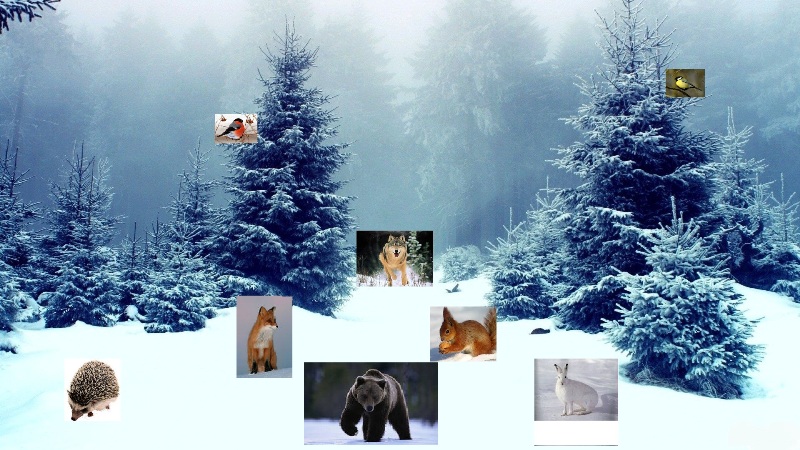 Слайд «Снеговики»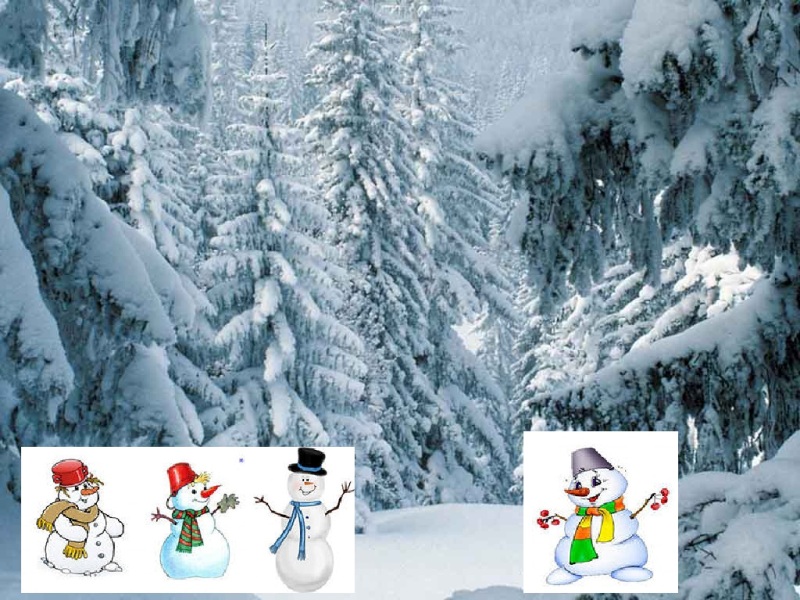 Приложение №2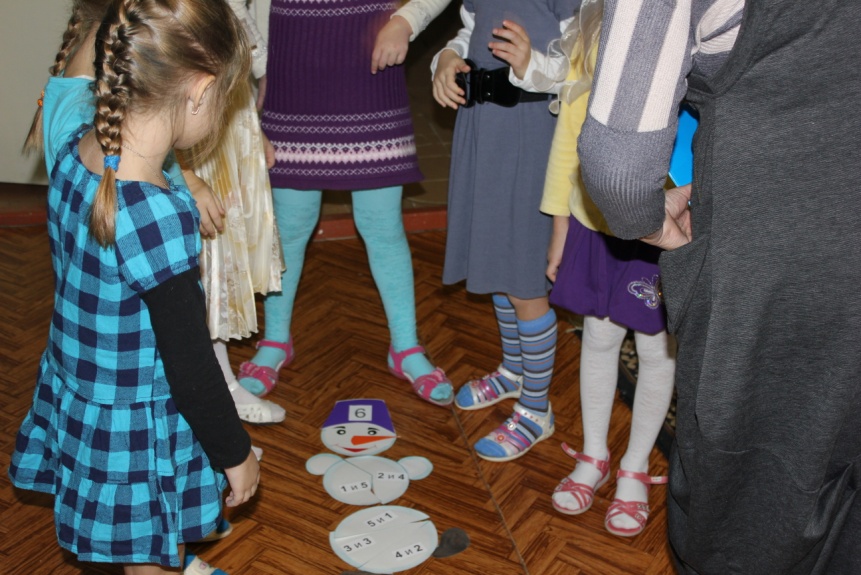 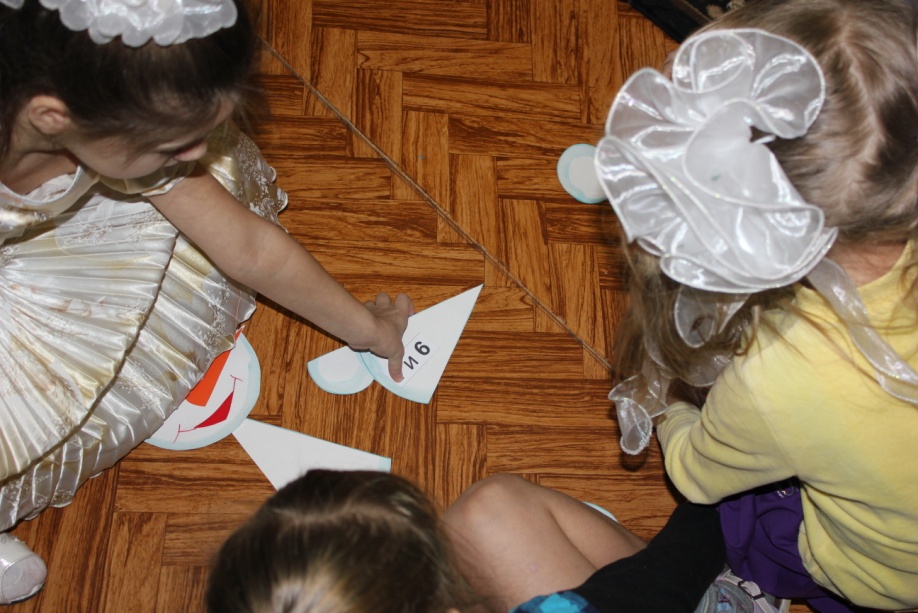 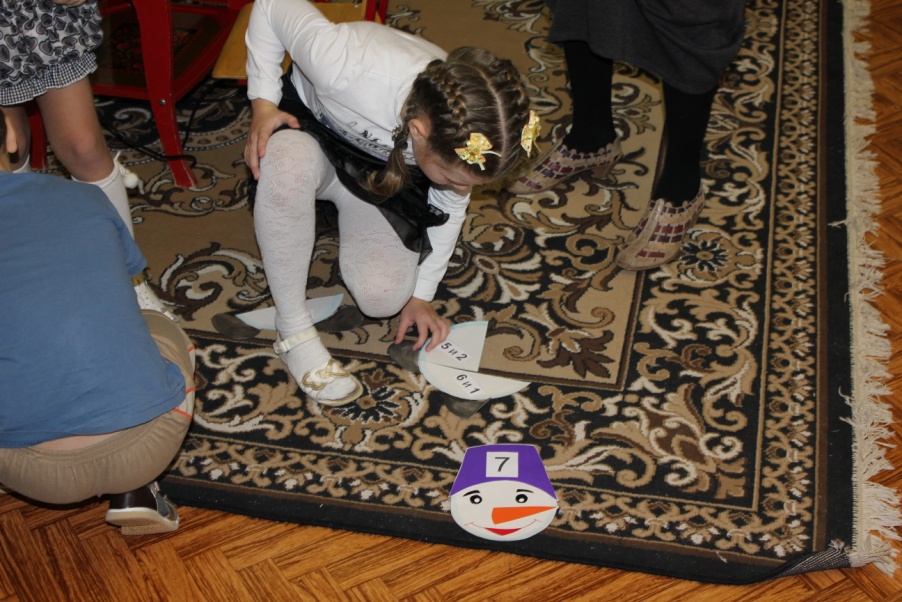 Приложение №3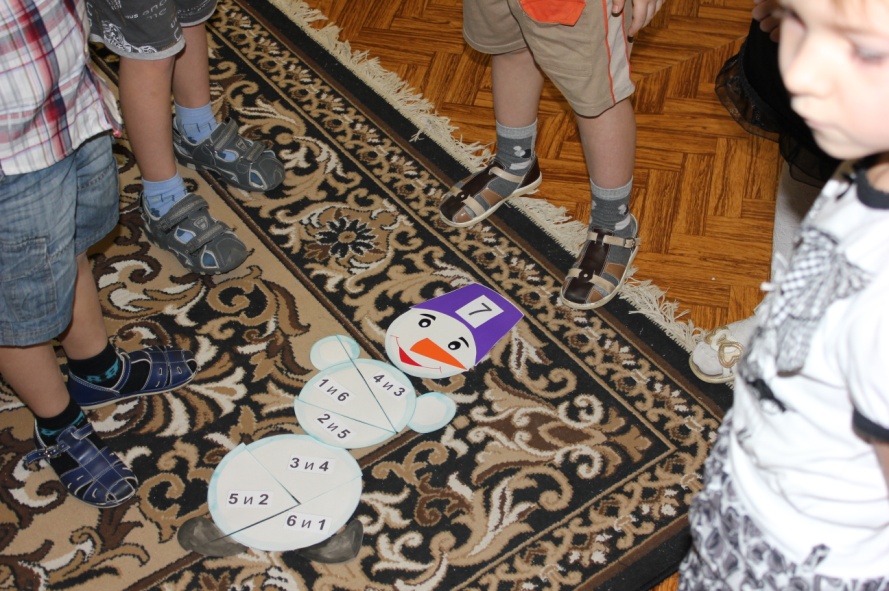 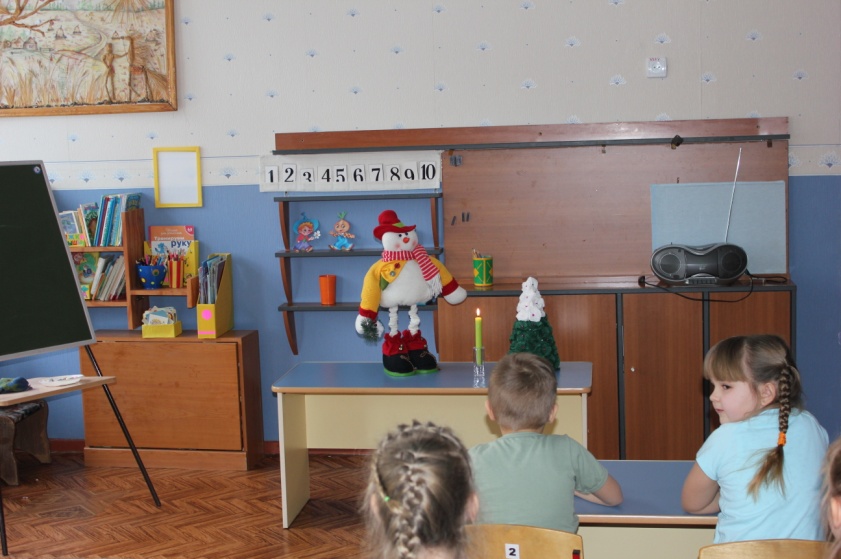 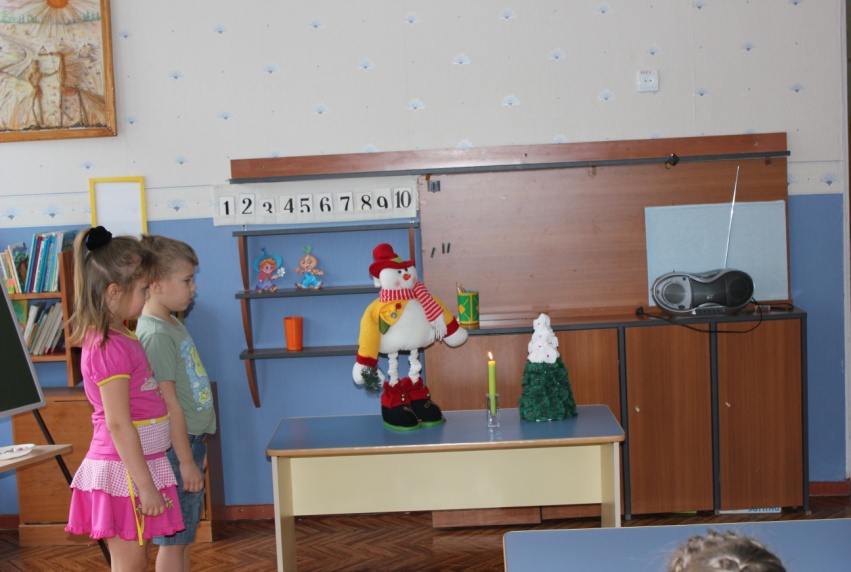 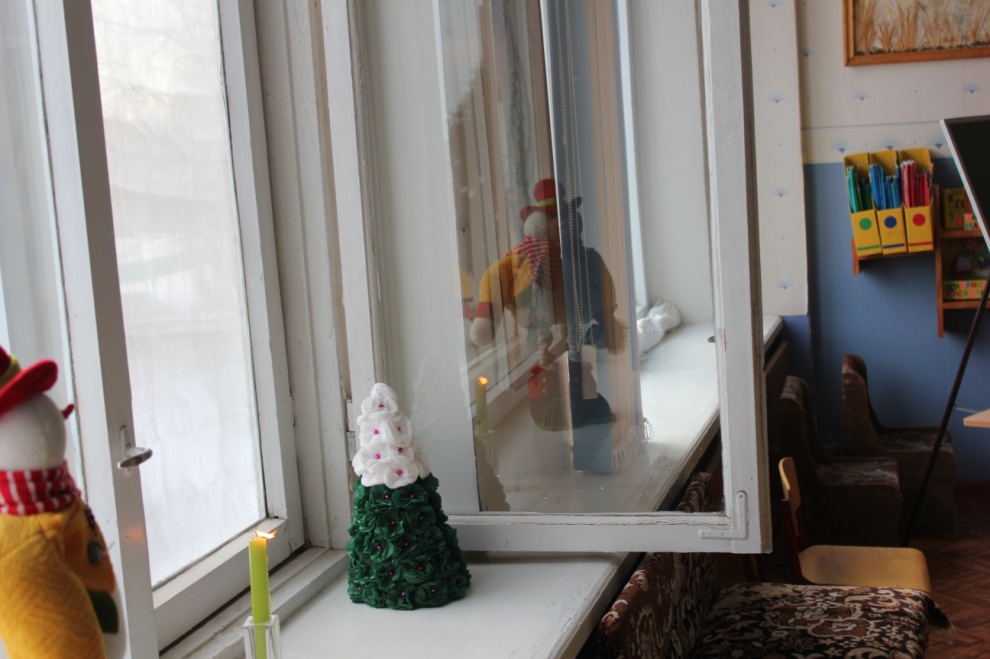 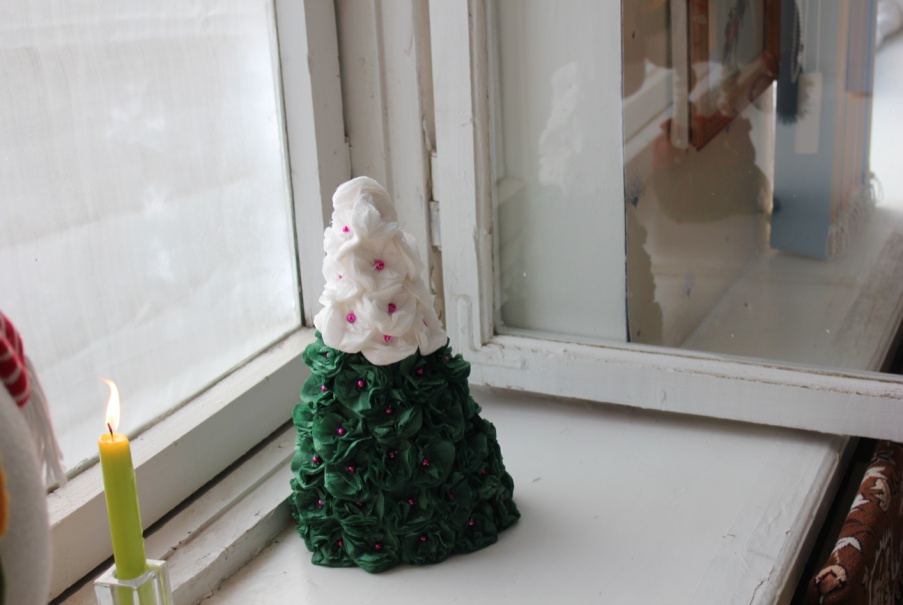 Приложение №4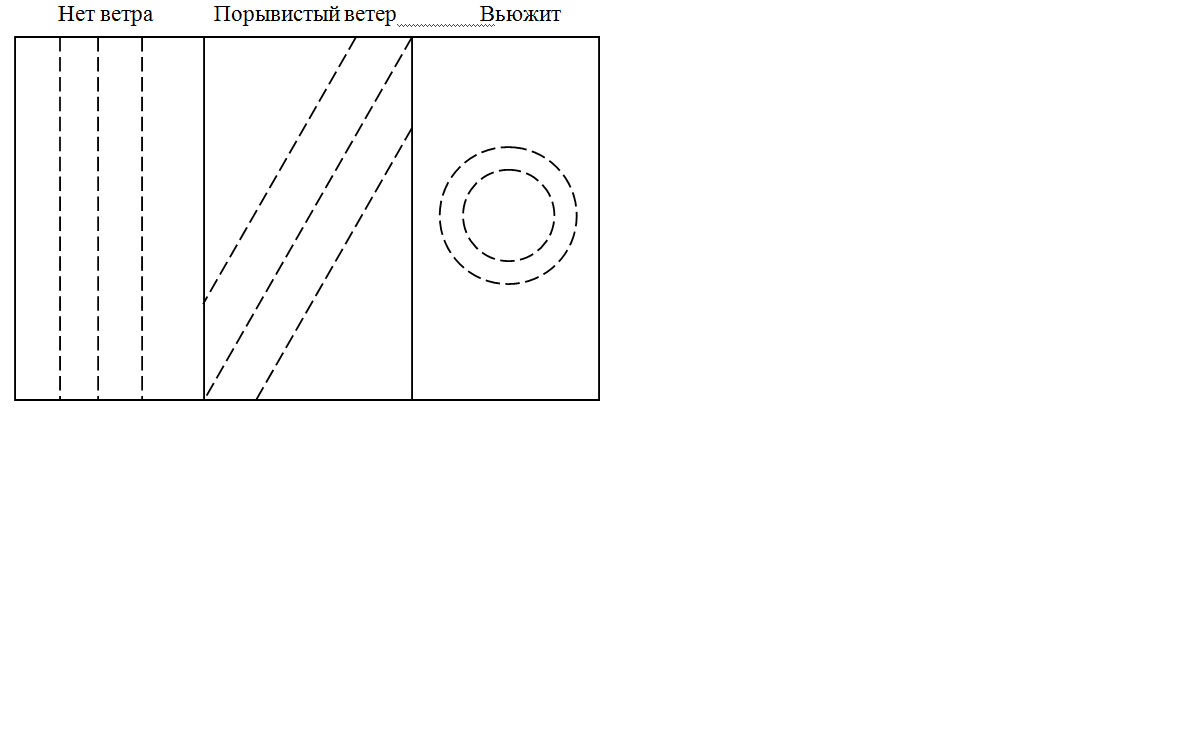 Список используемой литературы1. Изобразительная деятельность: конспекты занятий в подготовительной группе / авт.-сост. Т.А.Николкина. – Волгоград: Учитель, 2012. – 147 с.2. Программа развития связной речи детей 5 – 7 лет / авт.-сост. Е.Ю.Бухтаярова. – Волгоград: Учитель, 2012. – 203 с.3. Развитие речи в детском саду. Пособие для детей 5 – 7 лет / Г.А.Кошелева. – Ярославль: Академия развития; Владимир: ВКТ, 2009. – 128 с.: ил. – (Детский сад: день за днем. В помощь воспитателям и родителям).